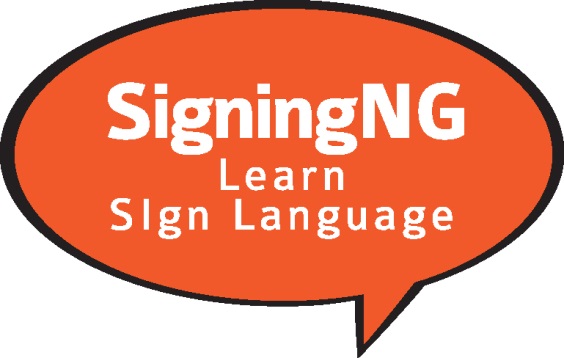 American Sign LanguageStudent Registration FormFirst Name:                   		Last Name: Address: City:  				Province:  		Postal Code: Home Telephone:       			Cell Phone: Email Address: Choose the level of Sign Language you are registering forLevel 1: 	Level 2: $295 plus HST for ClassesStudent Materials - $95 plus HST (level 1 & level 2 book)Level 1 ASL - Tuesdays starting October 1, 2019 from 6:00-8:30pmLevel 2 ASL – Thursdays starting October 3, 2019 from 6:00pm-8:30pmClasses will run for 8 to 10 weeks (depending on class size)Classes will be held atSt Michaels High School, 2755 County Rd 43Kemptville, ONEMAIL COMPLETED FORM TO: anne@alkeventmanagement.caYou will receive an invoice with a link, to pay for the course onlinewww.alkeventmanagement.ca    613-853-8308